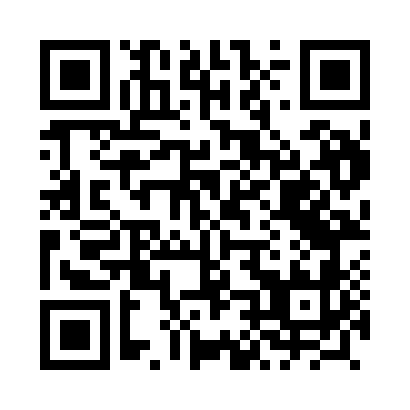 Prayer times for Peza, PolandWed 1 May 2024 - Fri 31 May 2024High Latitude Method: Angle Based RulePrayer Calculation Method: Muslim World LeagueAsar Calculation Method: HanafiPrayer times provided by https://www.salahtimes.comDateDayFajrSunriseDhuhrAsrMaghribIsha1Wed2:164:5712:295:388:0110:332Thu2:164:5512:295:398:0310:343Fri2:154:5312:295:408:0510:354Sat2:144:5112:295:418:0710:355Sun2:134:4912:285:428:0810:366Mon2:124:4812:285:438:1010:377Tue2:114:4612:285:448:1210:378Wed2:114:4412:285:458:1410:389Thu2:104:4212:285:468:1510:3910Fri2:094:4012:285:478:1710:4011Sat2:094:3812:285:488:1910:4012Sun2:084:3712:285:498:2010:4113Mon2:074:3512:285:508:2210:4214Tue2:064:3312:285:518:2410:4215Wed2:064:3212:285:528:2510:4316Thu2:054:3012:285:538:2710:4417Fri2:054:2912:285:548:2810:4518Sat2:044:2712:285:558:3010:4519Sun2:034:2612:285:568:3210:4620Mon2:034:2412:285:578:3310:4721Tue2:024:2312:285:588:3510:4722Wed2:024:2212:285:598:3610:4823Thu2:014:2012:295:598:3810:4924Fri2:014:1912:296:008:3910:4925Sat2:014:1812:296:018:4010:5026Sun2:004:1712:296:028:4210:5127Mon2:004:1612:296:038:4310:5128Tue1:594:1412:296:038:4410:5229Wed1:594:1312:296:048:4610:5330Thu1:594:1212:296:058:4710:5331Fri1:584:1212:306:068:4810:54